Текстовый материал для учителяОтветы на некоторые заданияДополнительное задание № 2Определение географического положения Музея-усадьбы «Кусково».2. Ответьте на вопросы.1. Какие населенные пункты существовали ранее на данной территории? Село Кусково, город Перово.На карте Москвы (рис. 1) обозначьте округ, в котором расположен музей-усадьба «Кусково», и сам музей-усадьбу (крестик/точка).3*. Дополнительно: подпишите все округа Москвы.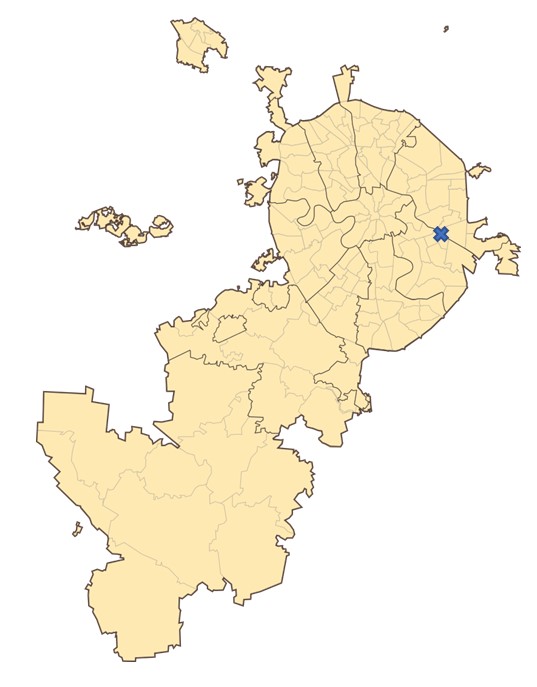 Рабочий лист № 1Задание № 1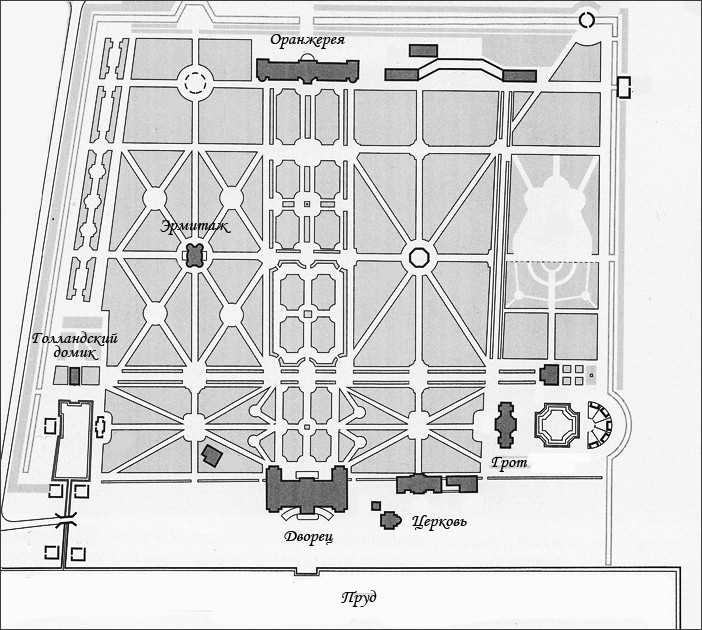 Задание № 4Французский, или геометрический, парк.Геометрически правильная планировка (прямоугольная), ровные аллеи, подстриженные деревья и кустарники.Дубы, липы, лиственницы, клены, яблони ягодные, спирея японская, боярышник черный, кустарники сирени обыкновенной, спиреи дубравколистной, жасмина (чубушника), шиповника, жимолости татарской, дерена белого, бузины красной и т.д.Нет.Петергоф, Старые сады в Царском селе.Версаль и Во-ле-Виконт во Франции, Замок Раккониджи в Италии, Рундальский дворец в Латвии.ГородМоскваАдминистративный округВАОРайонВешнякиБлижайшие станции метроНовогиреево, Рязанский проспект